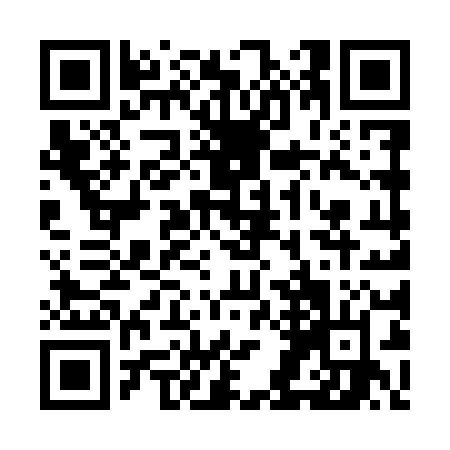 Ramadan times for Piatek, PolandMon 11 Mar 2024 - Wed 10 Apr 2024High Latitude Method: Angle Based RulePrayer Calculation Method: Muslim World LeagueAsar Calculation Method: HanafiPrayer times provided by https://www.salahtimes.comDateDayFajrSuhurSunriseDhuhrAsrIftarMaghribIsha11Mon4:124:126:0511:523:445:405:407:2712Tue4:094:096:0211:523:455:425:427:2913Wed4:074:076:0011:513:475:445:447:3014Thu4:044:045:5811:513:485:455:457:3215Fri4:024:025:5611:513:505:475:477:3416Sat3:593:595:5311:513:515:495:497:3617Sun3:573:575:5111:503:535:515:517:3818Mon3:543:545:4911:503:545:525:527:4019Tue3:513:515:4611:503:555:545:547:4220Wed3:493:495:4411:493:575:565:567:4421Thu3:463:465:4211:493:585:585:587:4622Fri3:433:435:3911:494:005:595:597:4823Sat3:413:415:3711:494:016:016:017:5024Sun3:383:385:3511:484:026:036:037:5225Mon3:353:355:3211:484:046:056:057:5526Tue3:323:325:3011:484:056:066:067:5727Wed3:303:305:2811:474:066:086:087:5928Thu3:273:275:2511:474:086:106:108:0129Fri3:243:245:2311:474:096:116:118:0330Sat3:213:215:2111:464:106:136:138:0531Sun4:184:186:1812:465:117:157:159:081Mon4:164:166:1612:465:137:177:179:102Tue4:134:136:1412:465:147:187:189:123Wed4:104:106:1112:455:157:207:209:144Thu4:074:076:0912:455:167:227:229:175Fri4:044:046:0712:455:187:237:239:196Sat4:014:016:0512:445:197:257:259:217Sun3:583:586:0212:445:207:277:279:248Mon3:553:556:0012:445:217:297:299:269Tue3:523:525:5812:445:227:307:309:2810Wed3:493:495:5612:435:247:327:329:31